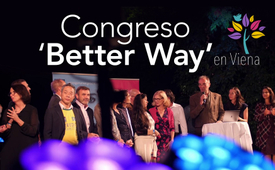 Marchar juntos en un mejor camino – Congreso 'Better Way' en Viena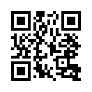 Viena fue la sede de la Conferencia "Better Way" en septiembre, a la que asistieron médicos, patólogos, abogados, activistas, representantes de los nuevos medios de comunicación y personalidades de los medios de comunicación de todo el mundo. Kla.TV estuvo allí los cinco días y le muestra aquí lo más destacado de esta conferencia internacional. Sumérjase en el ambiente y conozca en entrevistas exclusivas qué mueve a los ponentes y cuáles son sus visiones para un futuro mejor.Bajo el lema "Better Way Conference [o Congreso de un Mejor Camino]" se celebró en Viena un evento de cinco días de duración. Allí estaban médicos, patólogos, abogados, activistas, representantes de los nuevos medios de comunicación y personalidades de los medios de comunicación de todo el mundo.

Es probablemente el congreso más hermoso que he estado jamás. Y he estado en muchos congresos.
Estamos ahí para ayudar a que este movimiento por la paz se convierta en algo internacional y más poderoso.
Hay muchas personas poderosas en la comunicación, físicos, licenciados, que participan en el Congreso Better Way. Tienen ideas fantásticas.
¡Cuánta energía positiva en un aula! Supongo que todos lo vemos así. ¡Es fantástico! 
Uno siente la energía en el aire, y viene de VOSOTROS. Y creo que todos estamos muy agradecidos de que estéis aquí.
¡Se trata de una energía muy elevada y, sobre todo, de una densidad de conocimientos extrema!
Vine por acá para conocer a gente interesante, que haga preguntas, de la que pueda aprender algo y con la que me guste discutir.
Vivo el Congreso Better Way con mucha emoción. Cumplió exactamente mis expectativas. Y pienso que es muy agradable ver a la gente aquí tan feliz. ¡Y verlos todos juntos reír! ¡Es realmente bello!

Los días 15 y 16 de septiembre de 2022, el congreso "Better Way Media" dio el comienzo invitando a periodistas independientes de todas las disciplinas a debatir sobre la necesidad de redescubrir la ética periodística: Su objetivo debe ser informar de forma imparcial, basándose en una investigación exhaustiva de los motivos y posibles conflictos de intereses de todos los actores relevantes de la política, los negocios, la ciencia, las finanzas... y los propios medios de comunicación.

El congreso "Better Way of Health" continuó con varios temas. Estos dos días se centraron especialmente en los conocimientos de patólogos de renombre mundial.

Tanto la "Better Way Media Conference" como la "Better Way Conference of Health" fueron los primeros eventos de este tipo basados en soluciones mediante redes, para poder ir mucho mejor en el futuro.
El congreso fue seguido de una manifestación en la plaza 'Heldenplatz' el domingo. El lunes hubo otra sesión de prensa, pero los representantes de los principales medios de comunicación fueron muy escasos.

Kla.TV estuvo allí desde el principio hasta el final. Acompáñenos, queridos espectadores, a las impresiones que pudieron llevarse del congreso.

-------------------------------------------------––––––––––––––––––

Kla.TV: Señoras y señores míos, qué debo decir, el ambiente es excelente. La gente entabla conversaciones, forma redes. Además, en seguida os llevaremos y os mostraremos algunas impresiones y también entrevistas. 
El lema de hoy, o de estos días en general, es escucharse mutuamente y permitir un intercambio saludable. Permaneced enlazados.

Schwrz Vyce (canción): Por eso, dame tu mano, y no tengas miedo. Seremos fieles, uno al otro, en el camino hacia el nuevo comienzo. Marchamos por nuestro país…

Kla.TV: ¿Qué esperas de este día?

Margareta Kron (artista): Abrir el corazón, abrir el corazón, y que veamos más realmente que la paz viene de adentro hacia afuera. A menudo buscamos la paz en el exterior, pero antes hay que barrer el interior, o barrer la puerta de nuestra casa.
Margareta Kron (canción): "Creo en la libertad, creo en la vida. Creo en la belleza, creo en la libertad. Creo en el amor, creo en la bondad – en ti y en mí."

Stef Manzini (diario 'Stattzeitung', Alemania):
Quiero aclarar, para que nadie pueda decir que no hubiera conocido los efectos 'secundarios' de la 'vacuna del gen Corona' y todo lo demás. Sin embargo, lo que la gente haga después con ello es asunto suyo. No quiero paternalizar a nadie y ya no quiero seguir siendo paternalizado por parte de políticos podridos y médicos inmorales.

Chantelle Baker (Operation People, Nueva Zelanda): No tienen pruebas, pero ya no las necesitan. Eso es lo que hemos aprendido. Si estás en el bando de la paz y dices algo incorrecto, tienes que mostrar una lista de fuentes para demostrarlo. Pero en el otro lado, pueden decir lo que quieran porque son de la mayoría.

Derrick Broze (periodista): Cuando explicas dudas de una narrativa, algo tan grande como la historia de Covid19, y cuando empiezas a hacer preguntas serias que no se fomentan en los principales medios de comunicación, experimentas críticas y te encasillan p.e. como un 'teórico de conspiración'....

Stefan Magnet (AUF1.TV, Austria): La gente decía: "Sí, por favor, haz algo, hazlo finalmente". Entonces pensé para mis adentros: En realidad quisiera que lo haga otra persona. Pero no siempre se puede sustraerse. Cuando te das cuenta de que estás colocado en algún lugar de la vida, entonces también tienes que practicarlo, entonces tienes que aceptar la responsabilidad – y entonces, fundamos AUF1.TV, dentro de ocho semanas.

Margareta Kron (canción): Quiero enfrentarte con respeto, e incluso intentar bendecirte. Porque creo en la verdad, creo en la vida....

Rolf Kron (médico y homeópata): Se trata simplemente de un congreso internacional en el que ponentes y catedráticos de alto nivel, etc., presentan realmente lo que está ocurriendo.

Monica Smit (Reignite Freedom, Australia): Las ventajas de un congreso como éste no se pueden medir. Porque María y el Consejo Mundial de Salud, que lo organizó, no tienen ni idea de las conexiones e inspiraciones que pueden surgir de un congreso como éste. Y nunca van a saberlo. Porque la gente se habrá ido a su casa, habrá intercambiado números y habrá reflexionado sobre ideas, y creará nuevas ideas entre ellos. No es pagable, y me alegro mucho de estar aquí y de que me hayan invitado. Y vendría siempre que pudiese. Me ha gustado mucho.

Kla.TV: Este congreso también trata de pasar a la acción para crear el mundo que deseamos. En otras palabras, no limitarse a mirar las cosas que no funcionan, sino trabajar juntos de forma orientada a la solución. ¿Ha visto ya los primeros indicios de esto?

Dr. Wolfgang Wodarg (Internista, médico social y medioambiental): Sí, lo he visto. Competimos con el viejo mundo, averiguamos e investigamos algo nuevo. Desarrollamos alternativas.

Bethan Nodwell (Freedom Fighters, Canadá): Personas desde Canadá cooperan con gente de los EE.UU., y gente de Canadá coopera con otra gente europea, de Nueva Zelanda, y Australia. Somos muchas personas, y ellas son pocas y el movimiento por la paz tiene alas. Y eres capaz de sentirlo, cuando estás allí. Veo a alguien allí: hay polacos, hay alemanes, hay de todo el mundo. Y todos nos unimos para desarrollar algo que nos saque de esta pesadilla en la que vivimos.

Kla.TV: La creatividad exige una visión adecuada. ¿En qué respecto es su visión un camino mejor, para un mundo mejor?

Bethan Nodwell (Freedom Fighters, Canadá): La visión es eliminar esta depresión global. Somos capaces de volver a tener más autonomía. Cada uno de nuestros países tiene la sabiduría necesaria para resolverlo por sí mismo. No necesitamos un gran controlador o alguien que nos trate de paternalizarnos. Cada país puede cuidar de sí mismo. Un poco más de autonomía es necesaria. Cooperamos, pero sin un gran poder de control sobre todo. Esta es mi visión.

Willow (9 años, Canadá): Me apetecería vivir en un mundo en el que todos tuvieran libertad y derecho a decidir por sí mismos cuál es su destino. Y no que el gobierno nos diga a través de las redes sociales: tienes que llevar una tapaboca [nariz], tienes que hacer aquello, tienes que dejarte 'vacunar'. Personalmente, no creo que eso sea correcto. La libertad es algo en lo que cada uno tiene que aportar su parte al mundo. No se trata de una sola persona, sino que todos tienen que aportar una pequeña parte.

Kla.TV: ¿En su opinión, qué es necesario para que encontremos juntos este camino mejor?

Cat. Dr. Sucharit Bhakdi (em. catedrático para microbiologia médica): Informo porque creo que la situación es tan clara que cada niño debe entender por qué no puede funcionar esta 'vacuna', en primer lugar. Y, en segundo lugar, por qué esta vacuna pone en peligro la vida. Porque si los médicos entienden realmente lo que están haciendo con esta 'vacuna', entonces, ellos mismos dejarán de hacerlo, porque entenderán que corren el riesgo de matar a personas o de causarles daños de por vida.

Dr. Rolf Kron: Lo hacemos por nuestros pacientes. Somos los defensores de nuestros pacientes. Ahora, formamos una red internacional de médicos. El Consejo Mundial de la Salud, la American Frontline Doctors, etc., la Comusav, el Grupo Aletheia, etc. Tenemos a los Médicos por la Aclaración en Alemania, el movimiento Médicos-se-levantan. No somos minoría que murmura.

Kla.TV: ¿Qué piensa Ud., dónde sería necesario que la gente de la sociedad se reoriente para hacer realmente este cambio hacia un camino mejor, hacia una vida común mejor?

Dr. Wolfgang Wodarg: Lo importante es que nos organicemos, que reconozcamos los errores lo antes posible. Eso significa que tenemos que estar abiertos a las críticas. 

Dr. Sucharit Bhakdi: Mi gran esperanza es que la gente encuentre el camino de reconocerse a sí misma y hacia la dignidad humana. 

Kla.TV: ¿Y cómo se encuentra el camino de vuelta a si mismo?

Dr. Sucharit Bhakdi: Creo que lo primero y más importante en esta crisis es que la gente deje de tener miedo. El miedo es lo que está arruinando esta sociedad, el miedo al prójimo – y eso, por supuesto, es el fin de una sociedad intacta. Esto es lo que causa la división, y el miedo se desliza muy fácilmente hacia la aversión y el odio. 

Kla.TV: Pero, ¿cómo escapamos de este miedo, de esta ansiedad y, en consecuencia, de esta división que ha surgido en la sociedad como resultado? ¿Dónde ve usted una salida?

Dr. Sucharit Bhakdi: La gente tiene que darse cuenta de que es un miedo infundado tener miedo de un 'virus', que no es un 'virus asesino'; tener miedo de la gente que no puede hacer nada, no puede identificar nada de aquello –. Y ahora estamos como en una película de horror. Es muy simple: apágala presando el interruptor.

Monica Smit: Empezamos a visualizar el mundo como queremos que sea, en lugar de luchar contra el mundo como no queremos que sea. No pienses en lo que hacen ellos, piensa en lo que hacemos NOSOTROS. La energía que usas para luchar contra ellos, puedes usarla para mejorar tu vida. Empieza a cultivar un huerto. Pasa más tiempo con tus hijos, sal a pasear. Tenemos que cambiar de energía, del luchar al amar. Y sé que suena como una flojera, pero creo que a escala global supone una gran diferencia. 

Bethan Nodwell: Nunca subestimes el poder de un solo individuo. Un solo individuo puede desencadenar enormes ondas. Y cada uno puede hacer un poquito. No soy capaz de hacer todo. Tengo un pequeño talento que soy capaz de aportar, y tú tienes un talento que puedes aportar, y ¡así todo el mundo! Algunos son médicos, otros son ingenieros, otros lavan la ropa, pero todos tienen la posibilidad de aportar algo.

Manifestación en la plaza 'Heldenplatz', Viena
Dr. Margareta Griesz-Brisson (neuróloga): 
En mi opinión, el primer y más importante paso es ¡que cada uno de nosotros se convierte en una persona madura! Es decir que creemos y confiamos en nuestro propio pequeño razón sano y natural. Si no aprendemos por fin a ser maduros, esta crisis no terminará nunca.

Perin Dinekli (canción): 
Autonomía y dignidad. 
Mis pacientes tienen prioridad, 
derechos humanos y libertades civiles. 
Dedico mi vida y mi corazón 
al servicio de la humanidad. 
Juro por mi honor tan bravo.
y por lo mejor de mi capacidad: 
Prometo que no seré nunca un esclavo.

Me encanta la democracia. 
Y cumpliré mi promesa por ser libre. 
Prometo que no seré nunca un esclavo. 

Me encanta la democracia 
y cumpliré mi promesa por ser libre.

Afortunadamente, el evento completo se publica en la siguiente página para su revisión:
https://worldcouncilforhealth.org/newsroom/de doa. / paz.Fuentes:https://worldcouncilforhealth.org/newsroom/Kla.TV – Las otras noticias ... libre – independiente – no censurada ...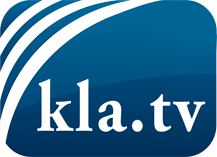 lo que los medios de comunicación no deberían omitir ...poco escuchado – del pueblo para el pueblo ...cada viernes emisiones a las 19:45 horas en www.kla.tv/es¡Vale la pena seguir adelante!Para obtener una suscripción gratuita con noticias mensuales
por correo electrónico, suscríbase a: www.kla.tv/abo-esAviso de seguridad:Lamentablemente, las voces discrepantes siguen siendo censuradas y reprimidas. Mientras no informemos según los intereses e ideologías de la prensa del sistema, debemos esperar siempre que se busquen pretextos para bloquear o perjudicar a Kla.TV.Por lo tanto, ¡conéctese hoy con independencia de Internet!
Haga clic aquí: www.kla.tv/vernetzung&lang=esLicencia:    Licencia Creative Commons con atribución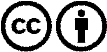 ¡Se desea la distribución y reprocesamiento con atribución! Sin embargo, el material no puede presentarse fuera de contexto.
Con las instituciones financiadas con dinero público está prohibido el uso sin consulta.Las infracciones pueden ser perseguidas.